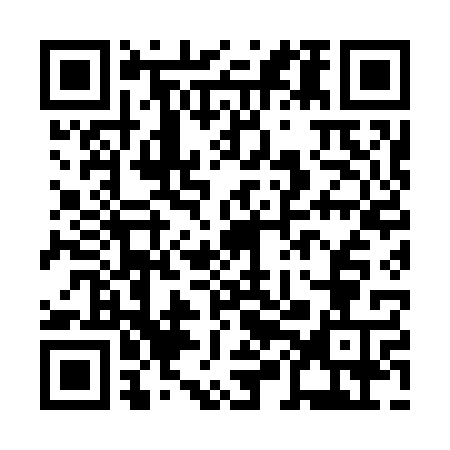 Prayer times for Cetez pri Strugah, SloveniaWed 1 May 2024 - Fri 31 May 2024High Latitude Method: Angle Based RulePrayer Calculation Method: Muslim World LeagueAsar Calculation Method: HanafiPrayer times provided by https://www.salahtimes.comDateDayFajrSunriseDhuhrAsrMaghribIsha1Wed3:485:4812:585:598:0910:012Thu3:455:4612:586:008:1010:033Fri3:435:4512:586:018:1110:054Sat3:415:4312:586:018:1310:075Sun3:385:4212:586:028:1410:096Mon3:365:4112:586:038:1510:127Tue3:345:3912:586:048:1710:148Wed3:325:3812:576:048:1810:169Thu3:295:3712:576:058:1910:1810Fri3:275:3512:576:068:2010:2011Sat3:255:3412:576:078:2110:2212Sun3:235:3312:576:078:2310:2413Mon3:205:3112:576:088:2410:2614Tue3:185:3012:576:098:2510:2815Wed3:165:2912:576:098:2610:3016Thu3:145:2812:576:108:2710:3217Fri3:125:2712:576:118:2910:3418Sat3:105:2612:576:118:3010:3619Sun3:085:2512:586:128:3110:3820Mon3:065:2412:586:138:3210:4021Tue3:045:2312:586:138:3310:4222Wed3:025:2212:586:148:3410:4423Thu3:005:2112:586:158:3510:4624Fri2:585:2012:586:158:3610:4825Sat2:565:1912:586:168:3710:4926Sun2:545:1812:586:178:3810:5127Mon2:525:1812:586:178:3910:5328Tue2:515:1712:586:188:4010:5529Wed2:495:1612:586:188:4110:5730Thu2:475:1612:596:198:4210:5831Fri2:465:1512:596:198:4311:00